Рассмотрев решение Совета депутатов «О бюджете муниципального образования Кубанский сельсовет Переволоцкого района Оренбургской области на 2021 год и плановый период 2022 и 2023год » Совет депутатовРешил:1. Принять бюджет муниципального образования на 2021год и плановый период 2022 и 2023 годов                Статья 1.1.Утвердить основные характеристики бюджета муниципального образования Кубанский сельсовет на 2021г и плановый период 2022-2023 годов;1) прогнозируемый общий объем доходов 2021г– 7432тыс руб 2022г-7395,0тыс руб 2023г-7248,1 тыс  руб2) общий объем расходов – 2021г– 7432тыс руб 2022г-7395,0тыс руб 2023г-7248,1 тыс  руб              3) прогнозируемый дефицит бюджета МО на 2021г– 0,0 тыс. рублей на 2022г-0,0 тыс рублей на 2023 г 0,0 тыс рублей4) верхний предел муниципального внутреннего долга МО Кубанский сельсовет на 1 января 2021 года –0,0 тыс. рублей, в том числе верхний предел долга по муниципальным гарантиям – 0,0 тыс. рублей. на 1 января 2022 года –0,0 тыс. рублей, в том числе верхний предел долга по муниципальным гарантиям – 0,0 тыс. рублей . на  1 января 2023 года –0,0 тыс. рублей, в том числе верхний предел долга по муниципальным гарантиямСтатья 2Учесть поступление доходов в бюджет поселения по кодам видов доходов, подвидов доходов на 2021год и плановый период 2022 и 2023 годов согласно приложению 1 к настоящему Решению.Статья 3Утвердить распределение бюджетных ассигнований бюджета поселения по разделам и подразделам классификации расходов бюджета поселения на 2020 и плановый период 2021 и 2022годов год согласно приложению 2 к настоящему Решению.Статья 4Утвердить ведомственную структуру расходов бюджета поселения на 2021г плановый период 2022 и 2023 годов согласно приложению 3 к настоящему Решению.Статья 5Утвердить распределение бюджетных ассигнований бюджета муниципального сельского поселения по разделам, подразделам, целевым статьям (муниципальным программам МО Кубанский сельсовет Переволоцкого района Оренбургской области и непрограммным направлениям деятельности), группам и подгруппам видов расходов классификации расходов на 2021год и плановый период 2022 и 2023 годов согласно приложению 4 к настоящему Решению.Статья 6Утвердить распределение бюджетных ассигнований бюджета муниципального сельского поселения по целевым статьям (муниципальным программам МО Кубанский сельсовет Переволоцкого района Оренбургской области и непрограммным направлениям деятельности), разделам, подразделам, группам и подгруппам видов расходов классификации расходов на 2021 и плановый период 2022 и 2023 годов согласно приложению 5 к настоящему Решению.Статья 7.Утвердить источники внутреннего финансирования дефицита бюджета МО Кубанский сельсовет на 2021 и плановый период 2022 и 2023годов согласно приложению 6.Статья 8.Утвердить общий объем бюджетных ассигнований на исполнение публичных нормативных обязательств на 2021год и на плановый период 2022 и 2023 годов в сумме 3,5 тыс рублей.Статья 9.Утвердить иные межбюджетные трансферты из бюджета муниципального сельского поселений, перечисляемые в районный бюджет в 2021- и плановый период 2022-  и 2023годов  размере 5374,6тыс рублей. Статья 10.Установить, что бюджетные ассигнования дорожного фонда в сумме 371,0тыс рублей 2021г 383,0 тыс рублей 2022г и 398 тыс рублей 2023г направляются на мероприятия в соответствии с Положением «О муниципальном дорожном фонде МО Кубанский сельсовет Переволоцкого района Оренбургской области» утвержденного Решением Совета депутатов на строительство, реконструкцию, капремонт, ремонт и содержание автомобильных дорог общего пользования местного значения , и на осуществление расходов, связанных с оформлением дорог и их освещением(за исключением автомобильных дорог федерального значения).Статья 11Установить, что доходы, дополнительно полученные при исполнении местного бюджета, направляются на финансирование расходов, предусмотренных нормативными актами, не обеспеченными или обеспеченными не в полной мере источниками финансирования в 2021 г. и плановый период 2022 и 2023 годов.Статья 12.Установить следующие дополнительные основания для внесения изменений в сводную бюджетную роспись без внесения изменений в настоящее Решение:перераспределение бюджетных ассигнований, предусмотренных главному распорядителю средств бюджета поселений, между видами расходов и (или) направлениями расходов целевой статьи расходов в пределах общего объема бюджетных ассигнований по основному мероприятию целевой статьи расходов соответствующего раздела, подраздела классификации расходов бюджетов;перераспределение бюджетных ассигнований, предусмотренных главному распорядителю средств бюджета района, между основными мероприятиями и (или) направлениями расходов целевой статьи расходов, связанных с изменениями в бюджетную классификацию, а также между видами расходов в пределах общего объема бюджетных ассигнований по целевой статье расходов классификации расходов бюджетов с последующим внесением изменений в настоящее Решение;перераспределение бюджетных ассигнований, предусмотренных главному распорядителю средств бюджета поселений, между видами расходов и (или) целевыми статьями расходов в пределах общего объема бюджетных ассигнований соответствующего раздела, подраздела классификации расходов бюджетов в целях обеспечения условий софинансирования получения средств из других бюджетов бюджетной системы Российской Федерации с последующим внесением изменений в настоящее РешениеСтатья 131. Утвердить программу муниципальных внутренних заимствований муниципального образования Кубанский сельсовет Переволоцкого района Оренбургской области на 2021 год и плановый период 2022 и 2023 годов согласно приложению 7 к настоящему Решению.2. Установить объем расходов на обслуживание муниципального внутреннего долга МО Кубанский сельсовет Переволоцкого района Оренбургской области на 2021 год и плановый период 2022 и 2023 год в сумме 0,0 тыс. рублей.3. Установить предельный объем муниципального долга МО Кубанский сельсовет Переволоцкого района Оренбургской области на 2021 год и плановый период 2022 и 2023 годов в сумме 0,0 тыс. рублей.Статья 141. Утвердить программу муниципальных гарантий МО Кубанский сельсовет Переволоцкого района Оренбургской области в валюте Российской Федерации на 2021год и плановый период 2022-2023 годов согласно приложению 8 к настоящему Решению.2. Установить, что предоставление муниципальных гарантий МО Кубанский сельсовет Переволоцкого района в валюте Российской Федерации осуществляется в соответствии с Решением Совета депутатов МО Кубанский сельсовет Переволоцкого района Оренбургской области «О порядке предоставления муниципальных гарантий МО Кубанский сельсовет Переволоцкого района»Статья 15Утвердить нормативы отчислений налогов и сборов в бюджет муниципального сельского поселения на 2021год и плановый период 2022 и 2023 год согласно приложению 9. Статья 16.1. Утвердить перечень главных администраторов доходов муниципального сельского поселения на 2021год и плановый период 2022 и 2023 год согласно приложению 10 к настоящему Решению.2. Утвердить перечень главных администраторов источников финансирования дефицита бюджета муниципального сельского поселения на 2021год и плановый период 2022 и 2023 год согласно приложению 11 к настоящему Решению.Настоящее Решение вступает в силу со дня его обнародования, и распространяет свое действие на правоотношения, возникающие с 1 января 2021 года.Председатель Совета депутатов                                                         С.Д ЛямшинРазослано:  председателю Совета депутатов, прокурору, в дело .в места обнародованияПриложение 1 «О проекте бюджета  муниципального образования Кубанский сельсовет  Переволоцкого района Оренбургской области на 2021 год» и на плановый период 2022 и 2023 годов        От 13.11.2020             №  13                                                                                                                                                         ПОСТУПЛЕНИЕ ДОХОДОВ В БЮДЖЕТ МУНИЦИПАЛЬНОГО ОБРАЗОВАНИЯ                                                                              ПО КОДАМ ВИДОВ ДОХОДОВ, ПОДВИДОВ ДОХОДОВ НА 2021-2023                                                                                           Проект                                                                                                                                            Приложение 2                                                                                                                                                  «О проекте бюджете                                                                                                                                                         муниципального образования Кубанский                                                                                                                                                          сельсовет Переволоцкого района Оренбургской                                                                                                                                                    области на 2021год» и на плановый период                                                                                                                                                    2022 и 2023 годов    16     от 13.11.2020 РАСПРЕДЕЛЕНИЕ БЮДЖЕТНЫХ АССИГНОВАНИЙ БЮДЖЕТА АДМИНИСТРАЦИИ КУБАНСКОГО СЕЛЬСОВЕТА ПО РАЗДЕЛАМ И ПОДРАЗДЕЛАМ КЛАССИФИИКАЦИИ РАСХОДОВ БЮДЖЕТА ПОСЕЛЕНИЯ НА 2021-2023 ГОДпроект                                                                                                                                                                                                            Приложение 3 «О проекте бюджета муниципального образования Кубанский сельсовет  Переволоцкого района Оренбургской области на 2021 год» и на плановый период 2022 и 2023 годов        От 13.11.2020г..№  16                                                                                      ВЕДОМСТВЕННАЯ СТРУКТУРА РАСХОДОВ БЮДЖЕТА АДМИНИСТРАЦИИ КУБАНСКОГО СЕЛЬСОВЕТА НА 2021-2023 ГОДЫ	  Приложение 4 «О проекте бюджета  муниципального образования Кубанский сельсовет  Переволоцкого района Оренбургской области на 2021 год» и на плановый период 2022 и 2023годов        От  13.11.2020            .№16                                                                                         РАСПРЕДЕЛЕНИЕ АССИГНОВАНИЙ БЮДЖЕТА АДМИНИСТРАЦИИ КУБАНСКОГО СЕЛЬСОВЕТАПО РАЗДЕЛАМ И ПОДРАЗДЕЛАМ, ЦЕЛЕВЫМ СТАТЬЯМ (МУНИЦИПАЛЬНЫМ ПРОГРАММАМ КУБАНСКОГО СЕЛЬСОВЕТА И НЕПРОГРАММНЫМ НАПРАВЛЕНИЯМ ДЕЯТЕЛЬНОСТИ), ГРУППАМ И ПОДГРУППАМ ВИДОВ РАСХОДОВ КЛАССИФИКАЦИИ РАСХОДОВ НА 2021-2023  ГОДЫПриложение 5 «О проекте бюджета муниципального образования Кубанский сельсовет  Переволоцкого района Оренбургской области на 2021 год» и на плановый период 2022 и 2023 годов        От 13.11.2020..№ 16                                                                                           РАСПРЕДЕЛЕНИЕ БЮДЖЕТНЫХ АССИГНОВАНИЙ БЮДЖЕТА КУБАНСКОГО СЕЛЬСОВЕТА ПО ЦЕЛЕВЫМ СТАТЬЯМ (МУНИЦИПАЛЬНЫМ ПРОГРАММАМ КУБАНСКОГО СЕЛЬСОВЕТА И НЕПРОГРАММНЫМ НАПРАВЛЕНИЯМ ДЕЯТЕЛЬНОСТИ), РАЗДЕЛАМ, ПОДРАЗДЕЛАМ, ГРУППАМ И ПОДГРУППАМ ВИДОВ РАСХОДОВ КЛАССИФИКАЦИИ РАСХОДОВ НА 2021-2023ГОДЫ                                                                                                                                                                                                                             (рублей)Приложение 6 «О проекте бюджета муниципального образования Кубанский сельсовет  Переволоцкого района Оренбургской области на 2021 год» и на плановый период 2022 и 2023 годов        От 13.11.2020№  16                                                                                       ИСТОЧНИКИ ВНУТРЕННЕГО ФИНАНСИРОВАНИЯ ДЕФИЦИТА БЮДЖЕТА ПОСЕЛЕНИЯ НА 2021 ГОД И НА ПЛАНОВЫЙ ПЕРИОД 2022 И 2023 ГОДОВПриложение 7 «О проекте бюджета муниципального образования Кубанский сельсовет  Переволоцкого района Оренбургской области на 2021 год» и на плановый период 2022 и 2023 годов        От   13.11.2020    .№  16                                                                                    ПРОГРАММА                                                                                            МУНИЦИПАЛЬНЫХ ВНУТРЕННИХ ЗАИМСТВОВАНИЙ МУНИЦИПАЛЬНОГО ОБРАЗОВАНИЯ  КУБАНСКИЙ СЕЛЬСОВЕТ ПЕРЕВОЛОЦКОГО РАЙОНА  ОРЕНБУРГСКОЙ ОБЛАСТИ НА 2021 ГОД И НА ПЛАНОВЫЙ ПЕРИОД 2022 И 2023 ГОДОВПриложение 8                                                                                                                               «О проекте бюджета  муниципального                                                                                                                               образования  Кубанский сельсовет  Переволоцкого района                                                                                                                               Оренбургской области на 2021 год» и на плановый период                                                                                                                                2022 и 2023 годов   от 13.11.2020г.№ 16                                                                                         Программа муниципальных гарантий администрации муниципального образования Кубанский сельсовет Переволоцкого района Оренбургской области в валюте Российской Федерации на 2021 год и на плановый период 2022 и 2023годовПеречень действующих муниципальных гарантий муниципального образования Кубанский сельсовет Переволоцкого района Оренбургской области  в  2021 - 2023 годахПеречень муниципальных гарантий муниципального образования Кубанский сельсовет Переволоцкого района, подлежащих предоставлению в 2021-2022 годах1.3. Общий объем бюджетных ассигнований, предусмотренных на исполнение гарантом муниципальных гарантий  муниципального образования Кубанский сельсовет Переволоцкого района  по возможным гарантийным случаям, за счет источников финансирования дефицита  бюджета поселения, приводящее к возникновению права регрессного требования гаранта к принципалу, либо обусловленное уступкой гаранту прав требования бенефициара к принципалу, составит в 2021 году – 0,0 тыс. рублей.в 2022 году -0,0 тыс. рублей, в 2023 году-0,0 тыс рублейПриложение 9 «О рассмотрении и утверждении проекта бюджетамуниципального образования Кубанский сельсовет на2021 год и плановый период  2022-2023 годов»№ 16 от «13» ноября 2020  года                                                                                                                  НОРМАТИВЫ ОТЧИСЛЕНИЙ НАЛОГОВ И СБОРОВ В   БЮДЖЕТ  МО Кубанский СЕЛЬСОВЕТ   НА 2021 ГОД  И ПЛАНОВЫЙ ПЕРИОД 2022-2023 ГОДОВ                                                                                                                                     (в процентах)Приложение 10к Решению Совета депутатов       МО Кубанский сельсовет                   Переволоцкого района «О рассмотрении и утверждении проекта бюджетамуниципального образования Кубанский сельсовет на2021 год и плановый период  2022-2023 годов »№ 16 от «13» ноября 2020 годаПЕРЕЧЕНЬГЛАВНЫХ АДМИНИСТРАТОРОВ  ДОХОДОВ МЕСТНОГО БЮДЖЕТА                                                                               Приложение 11 «О проекте бюджета  муниципального образования Кубанский сельсовет  Переволоцкого районаОренбургской области на 2021 год и на плановый период 2022 и 2023годов        От 13.11.2020.№16ПЕРЕЧЕНЬ ГЛАВНЫХ АДМИНИСТРАТОВ ИСТОЧНИКОВ ФИНАНСИРОВАНИЯ ДЕФИЦИТА БЮДЖЕТА ПОСЕЛЕНИЯ НА  2020 ГОД И НА ПЛАНОВЫЙ ПЕРИОД 2021 И 2023 ГОДОВ
проект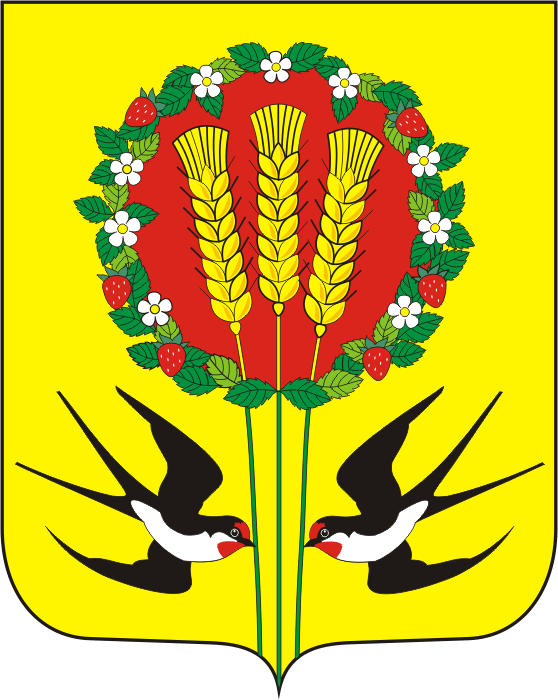 СОВЕТ ДЕПУТАТОВМУНИЦИПАЛЬНОГООБРАЗОВАНИЯ         КУБАНСКИЙ СЕЛЬСОВЕТПЕРЕВОЛОЦКОГО РАЙОНАОРЕНБУРГСКОЙ ОБЛАСТИЧетвертый созывРЕШЕНИЕОт 13.11.2020г № 16 О проекте бюджета муниципального образования Кубанский сельсовет Переволоцкого района Оренбургской области  на 2021год и плановый период 2022 и 2023 годов                             ПроектКод бюджетнойклассификации Российской ФедерацииНаименование кода дохода бюджета2021 год2022 год2023 год1 00 00000 00 0000 000НАЛОГОВЫЕ И НЕНАЛОГОВЫЕ ДОХОДЫ5000,05227,054821 01 00000 00 0000 000НАЛОГИ НА ПРИБЫЛЬ, ДОХОДЫ5000,05227,054821 01 02000 01 0000 110Налог на доходы физических лиц2972,03168,03387,01 01 02010 01 0000 110Налог на доходы физических лиц с доходов, источником которых является налоговый агент, за исключением доходов, в отношении которых исчисление и уплата налога осуществляются в соответствии со статьями 227, 2271 и 228 Налогового кодекса Российской Федерации2931,03125,033431 01 02020 01 0000 110Налог на доходы физических лиц с доходов, полученных от осуществления деятельности физическими лицами, зарегистрированными в качестве индивидуальных предпринимателей, нотариусов, занимающихся частной практикой, адвокатов, учредивших адвокатские кабинеты, и других лиц, занимающихся частной практикой в соответствии со статьей 227 Налогового кодекса Российской Федерации1,01,01,01 01 02030 01 0000 110Налог на доходы физических лиц с доходов,  полученных физическими лицами в соответствии со статьей 228 Налогового кодекса Российской Федерации40,042,043,01 03 00000 00 0000 000НАЛОГИ НА ТОВАРЫ (РАБОТЫ, УСЛУГИ), РЕАЛИЗУЕМЫЕ НА ТЕРРИТОРИИ РОССИЙСКОЙ ФЕДЕРАЦИИ371383398,01 03 02000 01 0000 110Акцизы по подакцизным товарам (продукции), производимым на территории Российской Федерации371383398,01 03 02230 01 0000 110Доходы от уплаты акцизов на дизельное топливо, подлежащие распределению между бюджетами субъектов Российской Федерации и местными бюджетами с учетом установленных дифференцированных нормативов отчислений в местные бюджеты1 03 02231 01 0000 110Доходы от уплаты акцизов на дизельное топливо, подлежащие распределению между бюджетами субъектов Российской Федерации и местными бюджетами с учетом установленных дифференцированных нормативов отчислений в местные бюджеты (по нормативам, установленным Федеральным законом о федеральном бюджете в целях формирования дорожных фондов субъектов Российской Федерации)Доходы от уплаты акцизов на дизельное топливо, подлежащие распределению между бюджетами субъектов Российской Федерации и местными бюджетами с учетом установленных дифференцированных нормативов отчислений в местные бюджеты (по нормативам, установленным Федеральным законом о федеральном бюджете в целях формирования дорожных фондов субъектов Российской Федерации)1701761841 03 02241 01 0000 110Доходы от уплаты акцизов на моторные масла для дизельных и (или) карбюраторных (инжекторных) двигателей, подлежащие распределению между бюджетами субъектов Российской Федерации и местными бюджетами с учетом установленных дифференцированных нормативов отчислений в местные бюджеты (по нормативам, установленным Федеральным законом о федеральном бюджете в целях формирования дорожных фондов субъектов Российской Федерации)Доходы от уплаты акцизов на моторные масла для дизельных и (или) карбюраторных (инжекторных) двигателей, подлежащие распределению между бюджетами субъектов Российской Федерации и местными бюджетами с учетом установленных дифференцированных нормативов отчислений в местные бюджеты (по нормативам, установленным Федеральным законом о федеральном бюджете в целях формирования дорожных фондов субъектов Российской Федерации)1111 03 02251 01 0000 110Доходы от уплаты акцизов на автомобильный бензин, подлежащие распределению между бюджетами субъектов Российской Федерации и местными бюджетами с учетом установленных дифференцированных нормативов отчислений в местные бюджеты (по нормативам, установленным Федеральным законом о федеральном бюджете в целях формирования дорожных фондов субъектов Российской Федерации)Доходы от уплаты акцизов на автомобильный бензин, подлежащие распределению между бюджетами субъектов Российской Федерации и местными бюджетами с учетом установленных дифференцированных нормативов отчислений в местные бюджеты (по нормативам, установленным Федеральным законом о федеральном бюджете в целях формирования дорожных фондов субъектов Российской Федерации)2242312411 03 02261 01 0000 110Доходы от уплаты акцизов на прямогонный бензин, подлежащие распределению между бюджетами субъектов Российской Федерации и местными бюджетами с учетом установленных дифференцированных нормативов отчислений в местные бюджеты (по нормативам, установленным Федеральным законом о федеральном бюджете в целях формирования дорожных фондов субъектов Российской Федерации)Доходы от уплаты акцизов на прямогонный бензин, подлежащие распределению между бюджетами субъектов Российской Федерации и местными бюджетами с учетом установленных дифференцированных нормативов отчислений в местные бюджеты (по нормативам, установленным Федеральным законом о федеральном бюджете в целях формирования дорожных фондов субъектов Российской Федерации)-24-25-281 05 00000 00 0000 000НАЛОГИ НА СОВОКУПНЫЙ ДОХОДНАЛОГИ НА СОВОКУПНЫЙ ДОХОД5395585791 05 03000 01 0000 110Единый сельскохозяйственный налогЕдиный сельскохозяйственный налог5395585791 05 03010 01 0000 110Единый сельскохозяйственный налогЕдиный сельскохозяйственный налог5395585791 06 00000 00 0000 000НАЛОГИ НА ИМУЩЕСТВОНАЛОГИ НА ИМУЩЕСТВО8888888881 06 01000 00 0000 110Налог на имущество физических лицНалог на имущество физических лиц2052052051 06 01030 10 0000 110Налог на имущество физических лиц, взимаемый по ставкам, применяемым к объектам налогообложения, расположенным в границах сельских поселенийНалог на имущество физических лиц, взимаемый по ставкам, применяемым к объектам налогообложения, расположенным в границах сельских поселений2052052051 06 06000 00 0000 110Земельный налогЗемельный налог6836836831 06 06030 00 0000 110Земельный налог с организацийЗемельный налог с организаций4343431 06 06033 10 0000 110Земельный налог с организаций, обладающих земельным участком, расположенным в границах сельских поселенийЗемельный налог с организаций, обладающих земельным участком, расположенным в границах сельских поселений4343431 06 06040 00 0000 110Земельный налог с физических лицЗемельный налог с физических лиц6406406401 06 06043 10 0000 110Земельный налог с физических лиц, обладающих земельным участком, расположенным в границах сельских поселенийЗемельный налог с физических лиц, обладающих земельным участком, расположенным в границах сельских поселений6406406401 08 00000 00 0000 000ГОСУДАРСТВЕННАЯ ПОШЛИНАГОСУДАРСТВЕННАЯ ПОШЛИНА1010101 08 04000 01 0000 110Государственная пошлина за совершение нотариальных действий (за исключением действий, совершаемых консульскими учреждениями Российской Федерации)Государственная пошлина за совершение нотариальных действий (за исключением действий, совершаемых консульскими учреждениями Российской Федерации)1010101 08 04020 01 0000 110Государственная пошлина за совершение нотариальных действий должностными лицами органов местного самоуправления, уполномоченными в соответствии с законодательными актами Российской Федерации на совершение нотариальных действийГосударственная пошлина за совершение нотариальных действий должностными лицами органов местного самоуправления, уполномоченными в соответствии с законодательными актами Российской Федерации на совершение нотариальных действий1010101 11 00000 00 0000 000ДОХОДЫ ОТ ИСПОЛЬЗОВАНИЯ ИМУЩЕСТВА, НАХОДЯЩЕГОСЯ В ГОСУДАРСТВЕННОЙ  И МУНИЦИПАЛЬНОЙ СОБСТВЕННОСТИ ДОХОДЫ ОТ ИСПОЛЬЗОВАНИЯ ИМУЩЕСТВА, НАХОДЯЩЕГОСЯ В ГОСУДАРСТВЕННОЙ  И МУНИЦИПАЛЬНОЙ СОБСТВЕННОСТИ 2202202201 11 05000 00 0000 120Доходы, получаемые в виде арендной либо иной платы за передачу в возмездное пользование государственного и муниципального имущества (за исключением имущества бюджетных и автономных учреждений, а также имущества государственных и муниципальных унитарных предприятий, в том числе казенных)Доходы, получаемые в виде арендной либо иной платы за передачу в возмездное пользование государственного и муниципального имущества (за исключением имущества бюджетных и автономных учреждений, а также имущества государственных и муниципальных унитарных предприятий, в том числе казенных)2202202201 11 05020 00 0000 120Доходы, получаемые в виде арендной платы за земли после разграничения государственной собственности на землю, а также средства от продажи права на заключение договоров аренды указанных земельных участков (за исключением земельных участков бюджетных и автономных учреждений)Доходы, получаемые в виде арендной платы за земли после разграничения государственной собственности на землю, а также средства от продажи права на заключение договоров аренды указанных земельных участков (за исключением земельных участков бюджетных и автономных учреждений)2202202201 11 05025 10 0000 120Доходы, получаемые в виде арендной платы, а также средства от продажи права на заключение договоров аренды за земли, находящиеся в собственности сельских  поселений (за исключением земельных участков муниципальных бюджетных и автономных учреждений)Доходы, получаемые в виде арендной платы, а также средства от продажи права на заключение договоров аренды за земли, находящиеся в собственности сельских  поселений (за исключением земельных участков муниципальных бюджетных и автономных учреждений)2202202202 00 00000 00 0000 000БЕЗВОЗМЕЗДНЫЕ ПОСТУПЛЕНИЯБЕЗВОЗМЕЗДНЫЕ ПОСТУПЛЕНИЯ243221681766,12 02 00000 00 0000 000БЕЗВОЗМЕЗДНЫЕ ПОСТУПЛЕНИЯ ОТ ДРУГИХ БЮДЖЕТОВ БЮДЖЕТНОЙ СИСТЕМЫ РОССИЙСКОЙ ФЕДЕРАЦИИБЕЗВОЗМЕЗДНЫЕ ПОСТУПЛЕНИЯ ОТ ДРУГИХ БЮДЖЕТОВ БЮДЖЕТНОЙ СИСТЕМЫ РОССИЙСКОЙ ФЕДЕРАЦИИ243221681766,12 02 15000 00 0000 151Дотации бюджетам субъектов Российской Федерации и муниципальных образованийДотации бюджетам субъектов Российской Федерации и муниципальных образований     2330206516592 02 15001 00 0000 151Дотации на выравнивание бюджетной обеспеченностиДотации на выравнивание бюджетной обеспеченности     233020651659 2 02 15001 10 0000 151Дотации бюджетам сельских поселений на выравнивание бюджетной обеспеченностиДотации бюджетам сельских поселений на выравнивание бюджетной обеспеченности      233020651659 2 02 03003 00 0000 151Субвенции бюджетам субъектов Российской Федерации и муниципальных образований       102       102103107,1 2 02 35118 00 0000 151Субвенции бюджетам на осуществление первичного воинского учета на территориях, где отсутствуют военные комиссариатыСубвенции бюджетам на осуществление первичного воинского учета на территориях, где отсутствуют военные комиссариаты       102103107,12 02 35118 10 0000 151Субвенции бюджетам сельских поселений на осуществление первичного воинского учета на территориях, где отсутствуют военные комиссариатыСубвенции бюджетам сельских поселений на осуществление первичного воинского учета на территориях, где отсутствуют военные комиссариаты       102103107,1Итого743273957248,1Наименование разделов и подразделовРЗПР2021 год2022год2023 годОбщегосударственные вопросы01001627,91395,61054,8Функционирование высшего должностного лица субъекта Российской Федерации и муниципального образования0102702,4702,4702,4Функционирование Правительства Российской Федерации, высших исполнительных органов государственной власти субъектов Российской Федерации, местных администраций0104878,5646,2           305,4Содержание контрольно-счетного органа010614,514,514,5Другие общегосударственные вопросы011332,532,532,5Национальная оборона0200102103107,1Мобилизационная и вневойсковая подготовка0203102103107,1Национальная экономика0400      393,7      405,7      420,7Дорожное хозяйство 0409      371      383      398Другие вопросы в области национальной экономики          04   12     22,722,722,7Культура и кинематография 08005304,95304,95304,9Культура0801      4066,74066,74066,7Другие вопросы в области культуры, кинематографии08041238,21238,21238,2Социальная политика10003,5                  3,53,5           Пенсионное обеспечение10013,5                  3,53,5           Условно-утвержденные расходы182,3357,1ИТОГО  РАСХОДОВ743273957248,1НаименованиеВЕДРЗРЗПРЦСРВР2021 год2022год2023годОбщегосударственные вопросы60801010000 0 00 000000001 627,91395,61054,8Функционирование высшего должностного лица субъекта Российской Федерации и муниципального образования60801010200 0 00 00000000702,4702,4702,4Муниципальная программа «Устойчивое развитие территории муниципального образования Кубанский сельсовет Переволоцкого района Оренбургской области на 2019-2024 годы»60801010231 0 00 00000000702,4702,4702,4Основное мероприятие «Глава муниципального образования»60801010231 0 19 00000000702,4702,4702,4Глава муниципального образования60801010231 0 19 10010000702,4702,4702,4Расходы на выплаты персоналу государственных (муниципальных)  органов60801010231 0 19 10010120702,4702,4702,4Функционирование правительства РФ, высших  исполнительных    органов государственной власти субъектов РФ, местных администраций60801010400 0 00 00000000878,5646,2      305,4Муниципальная программа «Устойчивое развитие территории муниципального образования Кубанский сельсовет Переволоцкого района Оренбургской области на 2019-2024 годы»60801010431 0 00 00000000878,5646,2      305,4Основное мероприятие «Центральный аппарат»60801010431 0 20 00000000878,5646,2      305,4Центральный аппарат60801010431 0 20 10020000878,5646,2      305,4Расходы на выплаты персоналу государственных (муниципальных)  органов60801010431 0 20 10020120826,2646,2      305,4Иные закупки товаров, работ, услуг для обеспечения государственных (муниципальных) нужд60801010431 0 20 1002024052,6Уплата прочих налогов, сборов и иных платежей60801010431 0 20 10020850Обеспечение деятельности финансовых налоговых и таможенных органов и органов финансового (финансово-бюджетного ) надзора60801010600 0 00 00000000600060006000Непрограммные  мероприятия60801010677 0 00 00000000600060006000Центральный аппарат60801010677 0 00 10020000            600060006000Иные межбюджетные трансферты60801010677 0 00 10020540600060006000Другие общегосударственные вопросы60801011300 0 00 0000000032,532,532,5Муниципальная программа «Устойчивое развитие территории муниципального образования Кубанский сельсовет Переволоцкого района Оренбургской области на 2019-2024 годы»60801011331 0 00 0000000032,532,532,5Основное мероприятие «Финансирование передаваемых полномочий в сфере архитектурной и градостроительной деятельности»60801011331 0 28 0000000032,532,532,5Финансовое обеспечение предоставления муниципальных услуг и работ в сфере хозяйственного обслуживания органов местного самоуправления (архитектура)60801011331 0 28 7003054032,532,532,5Иные межбюджетные трансферты60801011331 0 28 70030540             32,532,532,5Национальная оборона60802020000 0 00 00000000102103107,1Мобилизационная и вневойсковая подготовка60802020300 0 00 00000000102103107,1Муниципальная программа «Устойчивое развитие территории муниципального образования Кубанский сельсовет Переволоцкого района Оренбургской области 60802020331 0 00 00000000102103107,1Основное мероприятие «Осуществление первичного воинского учета»60802020331 0 25 00000000102103107,1Субвенции и на осуществление первичного воинского учета на территориях, где отсутствуют военные комиссариаты 60802020331 0 25 51180000102103107,1Расходы на выплаты персоналу государственных (муниципальных) органов60802020331 0 25 5118012099100104,1Иные закупки товаров, работ и услуг для обеспечения государственных (муниципальных) нужд 6080202,0331 0 25 51180240333Национальная экономика60804040000 0 00 00000000393,7405,7420,7Дорожное хозяйство60804040900 0 00 00000000371383398Муниципальная программа «Устойчивое развитие территории муниципального образования Кубанский сельсовет Переволоцкого района Оренбургской области 60804040931 0 00 00000000128140155Основное мероприятие «Содержание и ремонт,  капитальный ремонт автомобильных дорог общего пользования местного значения, уличное освещение»60804040931 0 04 00000000128140155Содержание и ремонт,  капитальный ремонт автомобильных дорог общего пользования местного значения, уличное освещение60804040931 0 04 90770 000128140155Иные закупки товаров, работ, услуг для обеспечения государственных (муниципальных) нужд60804040931 0 04 90770240128140155Основное мероприятие «Уличное освещение»60804040931 0 08 00000000243243243Уличное освещение60804040931 0 08 92010000243243243Иные закупки товаров, работ и услугдля обеспечения государственных (муниципальных) нужд60804090931 0 08 92010240243243243Другие вопросы в области национальной экономики60804041200 0 00 0000000022,722,722,7Муниципальная программа «Устойчивое развитие территории муниципального образования Кубанский сельсовет Переволоцкого района Оренбургской области на 2019 – 2024 годы»60804041231 0 00 0000000022,722,722,7Основное мероприятие «Обеспечение проведения работ по улучшению землеустройства и землепользования, ведение государственного кадастра объектов недвижимости, включая земельный кадастр, градостроительный кадастр, технический учет, техническую инвентаризацию и мониторинг земель»60804041231 0 26 0000000022,722,722,7Финансовое обеспечение предоставления муниципальных услуг и работ в сфере хозяйственного обслуживания органов местного самоуправления (земельный контроль)60804041231 0 26 7003000022,722,722,7Иные межбюджетные трансферты60804041231 0 26 7003054022,722,722,7Жилищно-коммунальное хозяйство60800000000000000000000,000,000,00Коммунальное хозяйство60805050200000000000000,000,000,00Муниципальная программа «Устойчивое развитие территории муниципального образования Кубанский сельсовет Переволоцкого района Оренбургской области на 2019-2024 годы»60805050231 0 00 000000000,000,000,00Основное мероприятие «Мероприятия в области коммунального хозяйства»60805050231 0 07 000000000,000,000,00Мероприятия в области коммунального хозяйства60805050231 0 07 908200000,000,000,00Иные закупки товаров, работ, услуг для обеспечения государственных (муниципальных) нужд60805050231 0 07 900002400,000,000,00Культура, кинематография60808080000 0 00 000000005304,95304,95304,9Культура60808080100 0 00 000000004066,74066,74066,7Муниципальная программа «Устойчивое развитие территории муниципального образования Кубанский сельсовет Переволоцкого района Оренбургской области 60808080131 0 00 000000004066,74066,74066,7Основное мероприятие «Мероприятия в сфере культуры и кинематографии»60808080131 0 13 00000000000Мероприятия в сфере культуры и кинематографии60808080131 0 13 90240000000Иные закупки товаров, работ, услуг для обеспечения государственных (муниципальных) нужд60808080131 0 13 90240240000 Основное мероприятие «Финансовое обеспечение деятельности Домов культуры и других учреждений культуры (за исключением библиотек, музеев, театров, концертных и других организаций исполнительских искусств)»60808080131 0 14 000000003711,6      3711,63711,6Финансовое обеспечение деятельности Домов культуры и других учреждений культуры (за исключением библиотек, музеев, театров, концертных и других организаций исполнительских искусств)60808080131 0 14 702400003711,6      3711,63711,6Иные межбюджетные трансферты60808080131 0 14 702405403711,6      3711,63711,6Основное мероприятие «Обеспечение деятельности по библиотечному обслуживанию посетителей библиотек»60808080131 0 15 00000000355,1355,1        355,1Обеспечение деятельности по библиотечному обслуживанию посетителей библиотек	60808080131 0 15 70270000355,1355,1        355,1Иные межбюджетные трансферты60808080131 0 15 70270540355,1355,1        355,1Другие вопросы в области культуры, кинематографии60808080400 0 00 00000000     1238,2       1238,2      1238,2 Муниципальная программа «Устойчивое развитие территории муниципального образования Кубанский сельсовет Переволоцкого района Оренбургской области 2019-2024г60808080431 0 00 00000000     1238,2       1238,2      1238,2 Основное мероприятие «Финансовое обеспечение деятельности муниципального казенного учреждения, обеспечивающего предоставление услуг в сфере культуры (клубы)»60808080431 0 16 00000000     1238,2       1238,2      1238,2 Финансовое обеспечение деятельности муниципального казенного учреждения, обеспечивающего предоставление услуг в сфере культуры (клубы)60808080431 0 16 71750000     1238,2       1238,2      1238,2 Иные межбюджетные трансферты60808080431 0 16 71750540     1238,2       1238,2      1238,2 Социальная политика60810100000 0 00 000000003,5           3,53,5Пенсионное обеспечение60810100100 0 00 000000003,5           3,53,5Муниципальная программа «Устойчивое развитие территории муниципального образования Кубанский сельсовет Переволоцкого района Оренбургской области 2019-2024г60810100131 0 00 000000003,5           3,53,5Пенсия за выслугу лет муниципальным служащим Переволоцкого района Оренбургской области60810100131 0 42 000000003,5           3,53,5Иные межбюджетные трансферты60810100131 0 42 205805403,5           3,53,5Условно-утвержденные расходы182,3357,1ИТОГО  РАСХОДОВ743273957248,1НаименованиеРЗПРЦСРВР2021год 2022 год 2023год Общегосударственные вопросы010000 0 00 000000001 627,91395,61054,8Функционирование высшего должностного лица субъекта Российской Федерации и муниципального образования010200 0 00 00000000702,4702,4702,4Муниципальная программа «Устойчивое развитие территории муниципального образования Кубанский сельсовет Переволоцкого района Оренбургской области 010231 0 00 00000000702,4702,4702,4Основное мероприятие «Глава муниципального образования»010231 0 19 00000000702,4702,4702,4Глава муниципального образования010231 0 19 10010000702,4702,4702,4Расходы на выплаты персоналу государственных (муниципальных)  органов010231 0 19 10010120702,4702,4702,4Функционирование правительства РФ, высших  исполнительных    органов государственной власти субъектов РФ, местных администраций010400 0 00 00000000     878,5  646,2 305,4Муниципальная программа «Устойчивое развитие территории муниципального образования Кубанский сельсовет Переволоцкого района Оренбургской области 010431 0 00 00000000     878,5  646,2 305,4Основное мероприятие «Центральный аппарат»010431 0 20 00000000     878,5  646,2 305,4Центральный аппарат010431 0 20 10020000     878,5  646,2 305,4Расходы на выплаты персоналу государственных (муниципальных)  органов010431 0 20 10020120     826,2  646,2 305,4Иные закупки товаров, работ, услуг для обеспечения государственных (муниципальных) нужд010431 0 20 10020240            52,30,000,00Уплата прочих налогов, сборов и иных платежей010431 0 20 100208500,000,000,00Обеспечение деятельности финансовых налоговых и таможенных органов и органов финансового (финансово-бюджетного ) надзора0106000000000000014,514,514,5Непрограммные  мероприятия0106770000000000014,514,514,5Центральный аппарат0106770001002000014,514,514,5Иные межбюджетные трансферты0106770001002054014,514,514,5Другие общегосударственные вопросы0113000000000000032,532,532,5Муниципальная программа «Устойчивое развитие территории муниципального образования Кубанский сельсовет Переволоцкого района Оренбургской области на 2019 – 2024годы»011331 0 00 0000000032,532,532,5Финансовое обеспечение предоставления муниципальных услуг и работ в сфере хозяйственного обслуживания органов местного самоуправления011331 0 28 0000000032,532,532,5Иные межбюджетные трансферты011331 0 28 7003054032,532,532,5Национальная оборона020000 0 00 00000000102103107,1Мобилизационная и вневойсковая подготовка020300 0 00 00000000102103107,1Муниципальная программа «Устойчивое развитие территории муниципального образования Кубанский сельсовет Переволоцкого района Оренбургской области на 2019 – 2024годы»020331 0 00 00000000102103107,1Основное мероприятие «Осуществление первичного воинского учета»020331 0 25 00000000102103107,1Субвенции и на осуществление первичного воинского учета на территориях, где отсутствуют военные комиссариаты 020331 0 25 51180000102103107,1Расходы на выплаты персоналу государственных (муниципальных) органов020331 0 25 5118012099100104,1Иные закупки товаров, работ, услуг для обеспечения государственных (муниципальных) нужд020331 0 25 51180240333Национальная экономика0400  00 0 00 00000000393,7405,7420,7Дорожное хозяйство 0409   00 0 00 00000000371383398Муниципальная программа «Устойчивое развитие территории муниципального образования Кубанский сельсовет Переволоцкого района Оренбургской области на 2019-2024 годы»0409 31 0 00 00000000  128140155Основное мероприятие «Содержание и ремонт,  капитальный ремонт автомобильных дорог общего пользования местного значения, уличное освещение»0409 31 0 04 00000000128140155Содержание и ремонт,  капитальный ремонт автомобильных дорог общего пользования местного значения, уличное освещение040931 0 04 90770000128140155Иные закупки товаров, работ, услуг для обеспечения государственных (муниципальных) нужд040931 0 04 90770240128140155Основное мероприятие «Уличное освещение»040931 0 08 00000000243243243Уличное освещение       04    0931 0 08 92010 000243243243Иные закупки товаров, работ и услугдля обеспечения государственных (муниципальных) нужд       04    0931 0 08 92010240243243243Другие вопросы в области национальной экономики041200 0 00 0000000022,722,722,7Муниципальная программа «Устойчивое развитие территории муниципального образования Кубанский сельсовет Переволоцкого района Оренбургской области на 2019 – 2024 годы»041231 0 00 0000000022,722,722,7Основное мероприятие «Обеспечение проведения работ по улучшению землеустройства и землепользования, ведение государственного кадастра объектов недвижимости, включая земельный кадастр, градостроительный кадастр, технический учет, техническую инвентаризацию и мониторинг земель»041231 0 26 0000000022,722,722,7Финансовое обеспечение предоставления муниципальных услуг и работ в сфере хозяйственного обслуживания органов местного самоуправления (земельный контроль)041231 0 26 7003000022,722,722,7Иные межбюджетные трансферты041231 0 26 7003054022,722,722,7Жилищно-коммунальное хозяйство050000000000000000,00,00,0Коммунальное хозяйство050200000000000000,00,00,0Муниципальная программа «Устойчивое развитие территории муниципального образования Кубанский сельсовет Переволоцкого района Оренбургской области на 2019-2024 годы»050231 0 00 000000000,00,00,0Основное мероприятие «Мероприятия в области коммунального хозяйства»050231 0 07 000000000,00,00,0Мероприятия в области коммунального хозяйства050231 0 07 908200000,00,00,0Иные закупки товаров, работ, услуг для обеспечения государственных (муниципальных) нужд050231 0 07 900002400,00,00,0Культура, кинематография080000 0 00 000000005304,95304,95304,9Культура080100 0 00 000000004066,74066,74066,7Муниципальная программа «Устойчивое развитие территории муниципального образования Кубанский сельсовет Переволоцкого района Оренбургской области на 2019-2024 годы»080131 0 00 000000004066,74066,74066,7 Основное мероприятие «Финансовое обеспечение деятельности Домов культуры и других учреждений культуры (за исключением библиотек, музеев, театров, концертных и других организаций исполнительских искусств)»080131 0 14 000000003711,6      3711,63711,6Финансовое обеспечение деятельности Домов культуры и других учреждений культуры (за исключением библиотек, музеев, театров, концертных и других организаций исполнительских искусств)080131 0 14 702400003711,6      3711,63711,6Иные межбюджетные трансферты080131 0 14 702405403711,6      3711,63711,6Основное мероприятие «Обеспечение деятельности по библиотечному обслуживанию посетителей библиотек»080131 0 15 00000000355,1355,1        355,1Обеспечение деятельности по библиотечному обслуживанию посетителей библиотек080131 0 15 70270000355,1355,1        355,1Иные межбюджетные трансферты080131 0 15 70270540355,1355,1        355,1Другие вопросы в области культуры, кинематографии080400 0 00 00000000     1238,2       1238,2      1238,2 Муниципальная программа «Устойчивое развитие территории муниципального образования Кубанский сельсовет Переволоцкого района Оренбургской области на 2019-2024 годы»080431 0 00 00000000     1238,2       1238,2      1238,2 Основное мероприятие «Финансовое обеспечение деятельности муниципального казенного учреждения, обеспечивающего предоставление услуг в сфере культуры (клубы)»080431 0 16 00000000     1238,2       1238,2      1238,2 Финансовое обеспечение деятельности муниципального казенного учреждения, обеспечивающего предоставление услуг в сфере культуры (клубы)080431 0 16 71750000     1238,2       1238,2      1238,2 Иные межбюджетные трансферты080431 0 16 71750540     1238,2       1238,2      1238,2 Социальная политика100000 0 00 000000003,5           3,53,5Пенсионное обеспечение100100 0 00 000000003,5           3,53,5Муниципальная программа «Устойчивое развитие территории муниципального образования Кубанский сельсовет Переволоцкого района Оренбургской области 2019-2024г100131 0 00 000000003,5           3,53,5Пенсия за выслугу лет муниципальным служащим Переволоцкого района Оренбургской области100131 0 42 000000003,5           3,53,5Иные межбюджетные трансферты100131 0 42 205805403,5           3,53,5Условно-утвержденные расходы182,3357,1ИТОГО РАСХОДОВ743273957248,1НаименованиеЦСРРЗПРВР2020 год2021 год2022 годМуниципальная программа «Устойчивое развитие территории муниципального образования Кубанский сельсовет Переволоцкого района Оренбургской области 31 0 00 0000000000007417,57380,5           7233,6Основное мероприятие «Содержание и ремонт,  капитальный ремонт автомобильных дорог общего пользования местного значения, уличное освещение»31 0 04 000000409000371383398Содержание и ремонт,  капитальный ремонт автомобильных дорог общего пользования местного значения, уличное освещение31 0 04 907700409000128140155Иные закупки товаров, работ, услуг для обеспечения государственных (муниципальных) нужд31 0 04 907700409240128140155Основное мероприятие «Уличное освещение»31 0 08 000000409000243243243Уличное освещение31 0 08 920100409000243243243Иные закупки товаров, работ, услуг для обеспечения государственных (муниципальных) нужд31 0 08 920100409240243243243Основное мероприятие «Мероприятия в области коммунального хозяйства»31 0 07 000000502000000Мероприятия в области коммунального хозяйства31 0 07 908200502000000Иные закупки товаров, работ, услуг для обеспечения государственных (муниципальных) служб31 0 07 908200502240000Основное мероприятие «Финансовое обеспечение деятельности Домов культуры и других учреждений культуры (за исключением библиотек, музеев, театров, концертных и других организаций исполнительских искусств)»31 0 14 0000008010003711,6      3711,63711,6Финансовое обеспечение деятельности Домов культуры и других учреждений культуры (за исключением библиотек, музеев, театров, концертных и других организаций исполнительских искусств)31 0 14 7024008010003711,6      3711,63711,6Иные закупки товаров, работ, услуг для обеспечения государственных (муниципальных) нужд31 0 14 7024008010003711,6      3711,63711,6Основное мероприятие «Обеспечение деятельности по библиотечному обслуживанию посетителей библиотек»31 0 15 000000801000355,1355,1        355,1Обеспечение деятельности по библиотечному обслуживанию посетителей библиотек31 0 15 702700801000355,1355,1        355,1Иные межбюджетные трансферты31 0 15 702700801540355,1355,1        355,1Основное мероприятие «Финансовое обеспечение деятельности муниципального казенного учреждения, обеспечивающего предоставление услуг в сфере культуры (клубы)»31 0 16 000000804000     1238,2       1238,2      1238,2 Финансовое обеспечение деятельности муниципального казенного учреждения, обеспечивающего предоставление услуг в сфере культуры (клубы)31 0 16 717500804000     1238,2       1238,2      1238,2 Иные межбюджетные трансферты31 0 16 717500804540     1238,2       1238,2      1238,2 Основное мероприятие «Глава муниципального образования»31 0 19 000000102000702,4702,4702,4Глава муниципального образования31 0 19 100100102000702,4702,4702,4Расходы на выплаты персоналов государственных (муниципальных)  органов31 0 19 100100102120702,4702,4702,4Основное мероприятие «Центральный аппарат»31 0 20 000000104000878,5646,2      305,4Центральный аппарат31 0 20 100200104000878,5646,2      305,4Расходы на выплаты персоналов государственных (муниципальных)  органов31 0 20 100200104120826,2646,2      305,4Иные закупки товаров, работ, услуг для обеспечения государственных (муниципальных) нужд31 0 20 10020010424052,300Уплата прочих налогов, сборов и иных платежей31 0 20 100200104850                          000Основное мероприятие «Осуществление первичного воинского учета на территориях, где отсутствуют военные комиссариаты»31 0 25 000000203000102103107,1Осуществление первичного воинского учета на территориях, где отсутствуют военные комиссариаты 31 0 25 511800203000102103107,1Иные закупки товаров, работ и услуг для обеспечения государственных (муниципальных) нужд31 0 25 51180020312099100104,1Иные закупки товаров, работ, услуг для обеспечения государственных (муниципальных) нужд31 0 25 511800203240333Основное мероприятие «Финансовое обеспечение предоставленных муниципальных услуг и работ в сфере хозяйственного обслуживания органов местного самоуправления(земельный контроль)»31 0 26 00000041200022,722,722,7Финансовое обеспечение предоставленных муниципальных услуг и работ в сфере хозяйственного обслуживания органов местного самоуправления(земельный контроль31 0 26 70030041200022,722,722,7Иные межбюджетные трансферты31 0 26 70030041254022,722,722,7Основное мероприятие «Финансирование передаваемых полномочий в сфере архитектурной и градостроительной деятельности»31 0 28 00000011300032,532,532,5Финансовое обеспечение предоставления муниципальных услуг и работ в сфере хозяйственного обслуживания органов местного самоуправления (архитектура)31 0 28 7003001130032,532,532,5Иные межбюджетные трансферты31 0 28 70030011354032,532,532,5Непрограммные мероприятия77 0 00 00000000000014,514,514,5Центральный аппарат7700010020010600014,514,514,5Иные межбюджетные трансферты7700010020010654014,514,514,5Социальная политика00 0 00 0000010000003,5           3,53,5Пенсионное обеспечение00 0 00 0000010010003,5           3,53,5Муниципальная программа «Устойчивое развитие территории муниципального образования Кубанский сельсовет Переволоцкого района Оренбургской области 2019-2024г31 0 00 0000010010003,5           3,53,5Пенсия за выслугу лет муниципальным  служащим  Переволоцкого района Оренбургской области31 0 42 000001001 0003,5           3,53,5Иные межбюджетные трансферты31 0 42 205801001 5403,5           3,53,5Условно утвержденные расходы182,3357,1ИТОГО РАСХОДОВ743273957248,1№ кодаНаименование кода группы, подгруппы, статьи, подвида, аналитической группы вида источников финансирования дефицитов бюджетов2021год2022 ГОД2023 ГОД608 01 00 00 00 00 0000 000ИСТОЧНИКИ ВНУТРЕННЕГО ФИНАНСИРОВАНИЯ ДЕФИЦИТА БЮДЖЕТА608 01 05 00 00 00 0000 000Изменение остатков средств на счетах по учету средств бюджета000608 01 05 00 00 00 0000 500Увеличение остатков средств бюджета743273957248,1608 01 05 02 00 00 0000 500Увеличение прочих остатков средств бюджета 743273957248,1608 01 05 02 01 00 0000 510Увеличение прочих остатков денежных средств бюджета 743273957248,1608 01 05 02 01 10 0000 510Увеличение прочих  денежных средств бюджета поселения743273957248,1608 01 05 00 00 00 0000 600Уменьшение остатков средств бюджета743273957248,1608 01 05 02 00 00 0000 600Уменьшение  прочих остатков средств бюджета 743273957248,1608 01 05 02 01 00 0000 610Уменьшение прочих остатков денежных средств бюджета 743273957248,1608 01 05 02 01 10 0000 610Уменьшение прочих  денежных средств бюджета поселения743273957248,1Всего источников финансирования дефицитов 000Вид заимствований2021год2022год2023годКредиты кредитных организаций в валюте Российской Федерации0,00,00,0Получение кредитов от кредитных организаций в валюте Российской Федерации0,00,00,0Погашение кредитов от кредитных организаций в валюте Российской Федерации0,00,00,0Бюджетные кредиты от других бюджетов бюджетной системы Российской Федерации0,00,00,01. Получение бюджетных кредитов от других бюджетов бюджетной системы Российской Федерации в валюте Российской Федерации0,00,00,01.1. Бюджетные кредиты, предоставленные для частичного покрытия дефицитов бюджетов муниципальных районов, возврат которых осуществляется муниципальным районом0,00,00,01.2. Бюджетные кредиты, предоставленные для покрытия временных кассовых разрывов, возникающих при исполнении бюджетов муниципальных районов0,00,00,02. Погашение бюджетных кредитов от других бюджетов бюджетной системы Российской Федерации в валюте Российской Федерации0,00,00,02.1. Бюджетные кредиты, предоставленные для частичного покрытия дефицитов бюджетов муниципальных районов, возврат которых осуществляется муниципальным районом0,00,00,02.2. Бюджетные кредиты, предоставленные для покрытия временных кассовых разрывов, возникающих при исполнении бюджетов муниципальных районов 0,00,00,0№п/пЦель гарантированияНаименование принципалаСумма гарантирования (тыс. рублей)Проверка финансового состояния  принципалаНаличие права регрессного требования (уступки прав требования)Сумма обязательств(тыс. рублей)Сумма обязательств(тыс. рублей)Сумма обязательств(тыс. рублей)Сумма обязательств(тыс. рублей)Иные условия предоставления и исполнения гарантий№п/пЦель гарантированияНаименование принципалаСумма гарантирования (тыс. рублей)Проверка финансового состояния  принципалаНаличие права регрессного требования (уступки прав требования)на 01.01.2021на 01.01.2022На 01.01.2023На 01.01.2024Иные условия предоставления и исполнения гарантий1.ВСЕГОВСЕГОВСЕГО0,00,00,00,00,0№п/пЦель гарантированияНаименование принципалаНаличие права регрессного требования (уступки прав требования)Сумма гарантирования (тыс. рублей)Сумма гарантирования (тыс. рублей)Сумма гарантирования (тыс. рублей)Сумма обязательств(тыс. рублей)Сумма обязательств(тыс. рублей)Сумма обязательств(тыс. рублей)Иные условия предоставления и исполнения гарантий№п/пЦель гарантированияНаименование принципалаНаличие права регрессного требования (уступки прав требования)2021год2022год2023годна 01.01.2021на 01.01.2022На 01.01.2023Иные условия предоставления и исполнения гарантий1.ВСЕГОВСЕГОВСЕГО0,00,00,00,00,00,00,0Код бюджетной классификации Российской ФедерацииНаименование кода поступлений в бюджетБюджеты сельских поселенийВ ЧАСТИ НАЛОГОВ НА ПРИБЫЛЬ, ДОХОДОВВ ЧАСТИ НАЛОГОВ НА ПРИБЫЛЬ, ДОХОДОВВ ЧАСТИ НАЛОГОВ НА ПРИБЫЛЬ, ДОХОДОВ000 1 01 02010 01 0000 110Налог на доходы с физических лиц с доходов, источником которых является налоговый агент, за исключением доходов, в отношении которых исчисление и уплата налога осуществляются в соответствии со статьями 227, 227.1 и 228 Налогового кодекса Российской Федерации15000 1 01 02020 01 0000 110Налог на доходы физических лиц с доходов, полученных от осуществления деятельности физическими лицами, зарегистрированными в качестве индивидуальных предпринимателей, нотариусов, занимающихся частной практикой, адвокатов, учредивших адвокатские кабинеты и других лиц, занимающихся частной практикой в соответствии со статьей 227 Налогового кодекса Российской Федерации15000 1 01 02030 01 0000 110Налог на доходы с физических лиц с доходов, полученных физическими лицами в соответствии со статьей 228 Налогового кодекса Российской Федерации15В ЧАСТИ НАЛОГОВ  НА СОВОКУПНЫЙ ДОХОДВ ЧАСТИ НАЛОГОВ  НА СОВОКУПНЫЙ ДОХОДВ ЧАСТИ НАЛОГОВ  НА СОВОКУПНЫЙ ДОХОД000 1 05 00000 00 0000 000НАЛОГИ НА СОВОКУПНЫЙ ДОХОД50000 1 05 03010 01 0000 110Единый сельскохозяйственный налог50В ЧАСТИ НАЛОГОВ  НА ИМУЩЕСТВОВ ЧАСТИ НАЛОГОВ  НА ИМУЩЕСТВОВ ЧАСТИ НАЛОГОВ  НА ИМУЩЕСТВО000 1 06 01030 10 0000 110Налог на имущество физических лиц, взимаемый по ставкам, применяемым к объектам налогообложения, расположенным в границах  сельских поселений. 100000 1 06 06033 10 0000 110Земельный налог с организаций, обладающих земельным участком, расположенным в границах сельских поселений. 100000 1 06 06043 10 0000 110Земельный налог с физических лиц, обладающих земельным участком, расположенным в границах сельских поселений.100В ЧАСТИ  ГОСУДАРСТВЕННОЙ ПОШЛИНЫВ ЧАСТИ  ГОСУДАРСТВЕННОЙ ПОШЛИНЫВ ЧАСТИ  ГОСУДАРСТВЕННОЙ ПОШЛИНЫ000 1 08 04020 01 0000 110Государственная пошлина за совершение нотариальных действий должностными лицами органов местного самоуправления, уполномоченными в соответствии с законодательными актами Российской Федерации на совершение нотариальных действий100В ЧАСТИ ДОХОДОВ  ОТ ИСПОЛЬЗОВАНИЯ ИМУЩЕСТВА, НАХОДЯЩЕГОСЯ В ГОСУДАРСТВЕННОЙ И МУНИЦИПАЛЬНОЙ СОБСТВЕННОСТИВ ЧАСТИ ДОХОДОВ  ОТ ИСПОЛЬЗОВАНИЯ ИМУЩЕСТВА, НАХОДЯЩЕГОСЯ В ГОСУДАРСТВЕННОЙ И МУНИЦИПАЛЬНОЙ СОБСТВЕННОСТИВ ЧАСТИ ДОХОДОВ  ОТ ИСПОЛЬЗОВАНИЯ ИМУЩЕСТВА, НАХОДЯЩЕГОСЯ В ГОСУДАРСТВЕННОЙ И МУНИЦИПАЛЬНОЙ СОБСТВЕННОСТИ000 1 11 05025 10 0000 120Доходы, получаемые в виде арендной платы,  а также средства от продажи права на заключение договоров аренды за земли, находящиеся в собственности сельских поселений (за исключением земельных участков  муниципальных бюджетных и автономных учреждений)100000 1 11 05035 10 0000 120Доходы от сдачи в аренду имущества, находящегося в оперативном управлении органов управления сельских  поселений и созданных ими учреждений (за исключением имущества муниципальных бюджетных и автономных учреждений)100В ЧАСТИ ПЛАТЕЖЕЙ ПРИ ПОЛЬЗОВАНИИ ПРИРОДНЫМИ РЕСУРСАМИВ ЧАСТИ ПЛАТЕЖЕЙ ПРИ ПОЛЬЗОВАНИИ ПРИРОДНЫМИ РЕСУРСАМИВ ЧАСТИ ПЛАТЕЖЕЙ ПРИ ПОЛЬЗОВАНИИ ПРИРОДНЫМИ РЕСУРСАМИ000 1 12 05050 10 0000 120Плата за пользование водными объектами, находящимися в собственности сельских поселений100В ЧАСТИ ДОХОДОВ ОТ ПРОДАЖИ МАТЕРИАЛЬНЫХ И НЕМАТЕРИАЛЬНЫХ АКТИВОВВ ЧАСТИ ДОХОДОВ ОТ ПРОДАЖИ МАТЕРИАЛЬНЫХ И НЕМАТЕРИАЛЬНЫХ АКТИВОВВ ЧАСТИ ДОХОДОВ ОТ ПРОДАЖИ МАТЕРИАЛЬНЫХ И НЕМАТЕРИАЛЬНЫХ АКТИВОВ000 1 14 04050 10 0000 420Доходы от продажи нематериальных активов, находящихся в собственности поселений100000 1 14 06013 10 0000 430Доходы от продажи земельных участков, государственная собственность на которые не разграничена и которые расположены в границах сельских  поселений50000 1 14 06026 10 0000 430Доходы от продажи земельных участков, находящихся в собственности поселений (за исключением земельных участков муниципальных автономных учреждений)100В ЧАСТИ АДМИНИСТРАТИВНЫХ ПЛАТЕЖЕЙ И СБОРОВВ ЧАСТИ АДМИНИСТРАТИВНЫХ ПЛАТЕЖЕЙ И СБОРОВВ ЧАСТИ АДМИНИСТРАТИВНЫХ ПЛАТЕЖЕЙ И СБОРОВ000 1 15 02050 10 0000 140Платежи, взимаемые органами местного самоуправления (организациями) сельских поселений за выполнение определенных функций	100В ЧАСТИ ШТРАФОВ, САНКЦИЙ, ВОЗМЕЩЕНИЯ УЩЕРБАВ ЧАСТИ ШТРАФОВ, САНКЦИЙ, ВОЗМЕЩЕНИЯ УЩЕРБАВ ЧАСТИ ШТРАФОВ, САНКЦИЙ, ВОЗМЕЩЕНИЯ УЩЕРБА000 1 16 02010 02 0000 140Административные штрафы, установленные законами субъектов Российской Федерации об административных правонарушениях, за нарушение законов и иных нормативных правовых актов субъектов Российской Федерации100000 1 16 07010 10 0000 140Штрафы, неустойки, пени, уплаченные в случае просрочки исполнения поставщиком (подрядчиком, исполнителем) обязательств, предусмотренных муниципальным контрактом, заключенным муниципальным органом, казенным учреждением сельского поселения100000 1 16 07040 10 0000 140Штрафы, неустойки, пени, уплаченные в соответствии с договором водопользования в случае неисполнения или ненадлежащего исполнения обязательств перед муниципальным органом (муниципальным казенным учреждением) сельского поселения100000 1 16 07090 10 0000 140Иные штрафы, неустойки, пени, уплаченные в соответствии с законом или договором в случае неисполнения или ненадлежащего исполнения обязательств перед муниципальным органом, (муниципальным казенным учреждением) сельского поселения100000 1 16 09040 10 0000 140Денежные средства, изымаемые в собственность сельского поселения в соответствии с решениями судов (за исключением обвинительных приговоров судов)100000 1 16 10031 10 0000 140Возмещение ущерба при возникновении страховых случаев, когда выгодоприобретателями выступают получатели средств бюджета сельского поселения100000 1 16 10032 10 0000 140Прочее возмещение ущерба, причиненного муниципальному имуществу сельского поселения (за исключением имущества, закрепленного за муниципальными бюджетными (автономными) учреждениями, унитарными предприятиями)100000 1 16 10061 10 0000 140Платежи в целях возмещения убытков, причиненных уклонением от заключения с муниципальным органом сельского поселения (муниципальным казенным учреждением) муниципального контракта, а также иные денежные средства, подлежащие зачислению в бюджет сельского поселения за нарушение законодательства Российской Федерации о контрактной системе в сфере закупок товаров, работ, услуг для обеспечения государственных и муниципальных нужд (за исключением муниципального контракта, финансируемого за счет средств муниципального дорожного фонда)100000 1 16 10062 10 0000 140Платежи в целях возмещения убытков, причиненных уклонением от заключения с муниципальным органом сельского поселения (муниципальным казенным учреждением) муниципального контракта, финансируемого за счет средств муниципального дорожного фонда, а также иные денежные средства, подлежащие зачислению в бюджет сельского поселения за нарушение законодательства Российской Федерации о контрактной системе в сфере закупок товаров, работ, услуг для обеспечения государственных и муниципальных нужд100000 1 16 10081 10 0000 140Платежи в целях возмещения ущерба при расторжении муниципального контракта, заключенного с муниципальным органом сельского поселения (муниципальным казенным учреждением), в связи с односторонним отказом исполнителя (подрядчика) от его исполнения (за исключением муниципального контракта, финансируемого за счет средств муниципального дорожного фонда)100000 1 16 10082 10 0000 140Платежи в целях возмещения ущерба при расторжении муниципального контракта, финансируемого за счет средств муниципального дорожного фонда сельского поселения, в связи с односторонним отказом исполнителя (подрядчика) от его исполнения100000 1 16 10100 10 0000 140Денежные взыскания, налагаемые в возмещение ущерба, причиненного в результате незаконного или нецелевого использования бюджетных средств (в части бюджетов сельских поселений)100В ЧАСТИ ПРОЧИХ НЕНАЛОГОВЫХ ДОХОДОВВ ЧАСТИ ПРОЧИХ НЕНАЛОГОВЫХ ДОХОДОВВ ЧАСТИ ПРОЧИХ НЕНАЛОГОВЫХ ДОХОДОВ000 1 17 01050 10 0000 180Невыясненные поступления, зачисляемые в  бюджеты сельских поселений100000 1 17 05050 10 0000 180Прочие неналоговые доходы бюджетов сельских поселений100В ЧАСТИ БЕЗВОЗМЕЗДНЫХ ПОСТУПЛЕНИЙ ОТ БЮДЖЕТОВ ДРУГИХ УРОВНЕЙ БЮДЖЕТНОЙ СИСТЕМЫ РОССИЙСКОЙ ФЕДЕРАЦИИВ ЧАСТИ БЕЗВОЗМЕЗДНЫХ ПОСТУПЛЕНИЙ ОТ БЮДЖЕТОВ ДРУГИХ УРОВНЕЙ БЮДЖЕТНОЙ СИСТЕМЫ РОССИЙСКОЙ ФЕДЕРАЦИИВ ЧАСТИ БЕЗВОЗМЕЗДНЫХ ПОСТУПЛЕНИЙ ОТ БЮДЖЕТОВ ДРУГИХ УРОВНЕЙ БЮДЖЕТНОЙ СИСТЕМЫ РОССИЙСКОЙ ФЕДЕРАЦИИ000 2 02 15001 10 0000 150Дотации бюджетам сельских поселений на выравнивание бюджетной обеспеченности100000 2 02 15002 10 0000 150Дотации бюджетам сельских поселений на поддержку мер по обеспечению сбалансированности бюджетов100000 2 02 19999 10 0000 150Прочие дотации бюджетам сельских поселений100000 2 02 20041 10 0000 150Субсидии бюджетам сельских поселений на строительство, модернизацию, ремонт и содержание  автомобильных дорог общего пользования, в том числе дорог в поселениях (за исключением автомобильных дорог федерального значения)100000 2 02 20077 10 0000 150Субсидии бюджетам сельских поселений на софинансирование капитальных вложений в объекты муниципальной собственности 100000 2 02 29999 10 0000 150Прочие субсидии бюджетам сельских поселений  100000 2 02 30024 10 0000 150Субвенции  бюджетам  сельских поселений на выполнение передаваемых полномочий субъектов Российской Федерации100000 2 02 35118 10 0000 150Субвенции бюджетам сельских поселений на осуществление первичного воинского учёта на территориях, где отсутствуют военные комиссариаты100000 2 02 39999 10 0000 150Прочие субвенции  бюджетам  сельских поселений 100000 2 02 40014 10 0000 150Межбюджетные трансферты, передаваемые бюджетам сельских поселений из бюджетов муниципальных районов на осуществление части полномочий по решению вопросов местного значения в соответствии с заключенными соглашениями100000 2 02 49999 10 0000 150Прочие межбюджетные трансферты, передаваемые бюджетам сельских поселений100В ЧАСТИ ПРОЧИХ БЕЗВОЗМЕЗДНЫХ ПОСТУПЛЕНИЙВ ЧАСТИ ПРОЧИХ БЕЗВОЗМЕЗДНЫХ ПОСТУПЛЕНИЙВ ЧАСТИ ПРОЧИХ БЕЗВОЗМЕЗДНЫХ ПОСТУПЛЕНИЙ000  2 03 05099 10 0000 150   Прочие безвозмездные поступления от государственных (муниципальных) организаций в бюджеты сельских поселений100000 2 07 05030 10 0000 150Прочие безвозмездные поступления в бюджеты сельских поселений 100Код бюджетной классификации Российской ФедерацииКод бюджетной классификации Российской ФедерацииНаименование администратора доходов местного бюджетаадминистратора доходовдоходов местного бюджета608608Администрация муниципального образования Кубанский сельсовет Переволоцкого района Оренбургской области608 1 08 04020 01 0000 110608 1 08 04020 01 0000 110Государственная пошлина за совершение нотариальных действий должностными лицами органов местного самоуправления, уполномоченными в соответствии с законодательными актами Российской Федерации на совершение нотариальных действий608 1 11 05025 10 0000 120608 1 11 05025 10 0000 120Доходы, получаемые в виде арендной платы, а также средства от продажи права на заключение договоров аренды за земли, находящиеся в собственности сельских поселений (за исключением земельных участков муниципальных бюджетных и автономных учреждений)608 1 11 05035 10 0000 120608 1 11 05035 10 0000 120Доходы от сдачи в аренду имущества, находящегося в оперативном управлении органов управления сельских поселений и созданных ими учреждений (за исключением имущества муниципальных бюджетных и автономных учреждений)608 1 11 08050 10 0000 120608 1 11 08050 10 0000 120Средства, получаемые от передачи имущества, находящегося в собственности сельских поселений (за исключением имущества муниципальных бюджетных и автономных учреждений, а также имущества муниципальных унитарных предприятий, в том числе казенных), в залог, в доверительное управление608 1 17 01050 10 0000 180608 1 17 01050 10 0000 180Невыясненные поступления, зачисляемые в бюджеты сельских поселений608 1 17 05050 10 0000 180608 1 17 05050 10 0000 180Прочие неналоговые доходы бюджетов сельских поселений608 2 02 15001 10 0000 150608 2 02 15001 10 0000 150Дотации бюджетам сельских поселений на выравнивание бюджетной обеспеченности608 2 02 15002 10 0000 150608 2 02 15002 10 0000 150Дотации бюджетам сельских поселений на поддержку мер по обеспечению сбалансированности бюджетов608 2 02 19999 10 0000 150608 2 02 19999 10 0000 150Прочие дотации бюджетам сельских поселений608 2 02 20041 10 0000 150608 2 02 20041 10 0000 150Субсидии бюджетам сельских поселений на строительство, модернизацию, ремонт и содержание автомобильных дорог общего пользования, в том числе дорог в поселениях (за исключением автомобильных дорог федерального значения)608 2 02 20077 10 0000 150608 2 02 20077 10 0000 150Субсидии бюджетам сельских поселений на софинансирование капитальных вложений в объекты муниципальной собственности608 2 02 29999 10 0000 150608 2 02 29999 10 0000 150Прочие субсидии бюджетам сельских поселений608 2 02 30024 10 0000 150608 2 02 30024 10 0000 150Субвенции бюджетам сельских поселений на выполнение передаваемых полномочий субъектов Российской Федерации608 2 02 35118 10 0000 150608 2 02 35118 10 0000 150Субвенции бюджетам сельских поселений на осуществление первичного воинского учета на территориях, где отсутствуют военные комиссариаты608 2 02 39999 10 0000 150608 2 02 39999 10 0000 150Прочие субвенции бюджетам сельских поселений608 2 02 40014 10 0000 150608 2 02 40014 10 0000 150Межбюджетные трансферты, передаваемые бюджетам сельских поселений из бюджетов муниципальных районов на осуществление части полномочий по решению вопросов местного значения в соответствии с заключенными соглашениями608 2 02 49999 10 0000 150608 2 02 49999 10 0000 150Прочие межбюджетные трансферты, передаваемые бюджетам сельских поселений608 2 03 05099 10 0000 150608 2 03 05099 10 0000 150Прочие безвозмездные поступления от государственных (муниципальных) организаций в бюджеты сельских поселений608 2 07 05030 10 0000 150608 2 07 05030 10 0000 150Прочие безвозмездные поступления в бюджеты сельских поселенийКодглавыКод группы, подгруппы, статьи и вида источниковНаименование 608Администрация муниципального образования Кубанский сельсовет Переволоцкого района Оренбургской области60801 02 00 00 10 0000 710Получение кредитов от кредитных организаций бюджетами поселений в валюте Российской Федерации60801 02 00 00 10 0000 810Погашение бюджетами поселений кредитов от кредитных организаций в валюте Российской Федерации60801 03 00 00 10 0000 710Получение кредитов от других бюджетов бюджетной системы Российской Федерации бюджетами поселений в валюте Российской Федерации60801 03 00 00 10 0000 810Погашение бюджетами поселений кредитов от других бюджетов бюджетной системы Российской Федерации в валюте Российской Федерации60801 05 01 01 10 0000 510Увеличение остатков денежных средств финансовых резервов бюджетов поселений60801 05 02 01 10 0000 510Увеличение прочих остатков денежных средств бюджетов поселений60801 05 01 01 10 0000 610Уменьшение остатков денежных средств финансовых резервов бюджетов поселений60801 05 02 01 10 0000 610Уменьшение прочих остатков денежных средств бюджетов поселений